Тема заняття « Пес Сірко».Вечірня зірочка сія  Ми вдвох удома – пес і я ,І пес не іграшковий – живий білоголовий !Він по кутках не ловить гав, вартує біля шибки,Зачує кроки і гав-гав! , і шерсть на спині дибки.Мені уже лягати час, а пес не буде спати :Від мами має він наказ мене охороняти.Діти, а ви знали, що собаки походять від виду вовків, який зник з дикої природи тисячі років тому. Сьогоднішні американські та європейські вовки є лише далекими двоюрідними родичами, хоча у них з собаками й збігається понад 99% ДНК.А через втручання людини в природній відбір , існує величезна різниця розмірів між породами собак – більше, ніж у будь – яких інших ссавців, диких або приручених . Однак існує межа фізичних відмінностей собак.Вся фізіологія собаки, починаючи від чихуахуа  до данського дога, базується структурі тіла давнього вовка.А ще собаки бачать зелений, жовтий і синій колір так само, як і ми , але їхні очі не чутливі до червоного кольору, який повинен їм здаватися темно - сірим. Собаки  посміхаються,але не обов’язково з тих самих причин , як і ми.На думку вченого ветеринара, доктора Джона Бредшоу, собака посміхнеться , щоб переконати свого власника продемонструвати їм свою любов.А ще вчені довели, що собаки розумніші за котів. Вони підлягають дресируванню , що  на них можна покластися. Адже наші чотирилапі друзі  виконують різні команди людини. Допомагають на кордоні, охороняють стада овець, також собак використовують в пошуках людей . А на Алясці  вони перевозять саньми  різноманітне обладнання.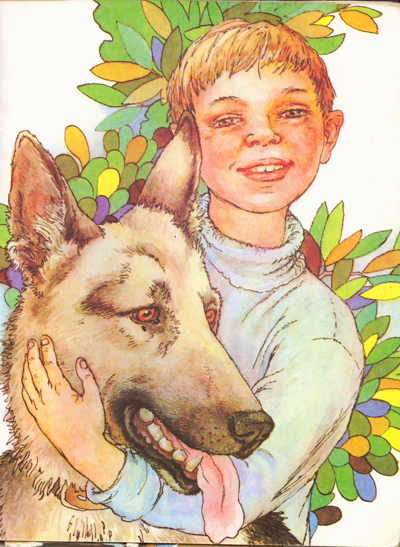 Зачекай – но , песику, зупинись! Ось який вже виріс я- подивись!Не спіши так ,песику , не біжи! А зі мною краще ти подружись!Буду тебе кістками  пригощати , від кота Муркотика  захищати.Буду я любити тебе, берегти . Будемо завжди друзями я і ти. А тепер беріть свої кольорові олівці  та гарний настрій  і будемо малювати. Дивіться на шаблон. Крок за кроком поступово не поспішаючи  з’єднуйте всі лінії.  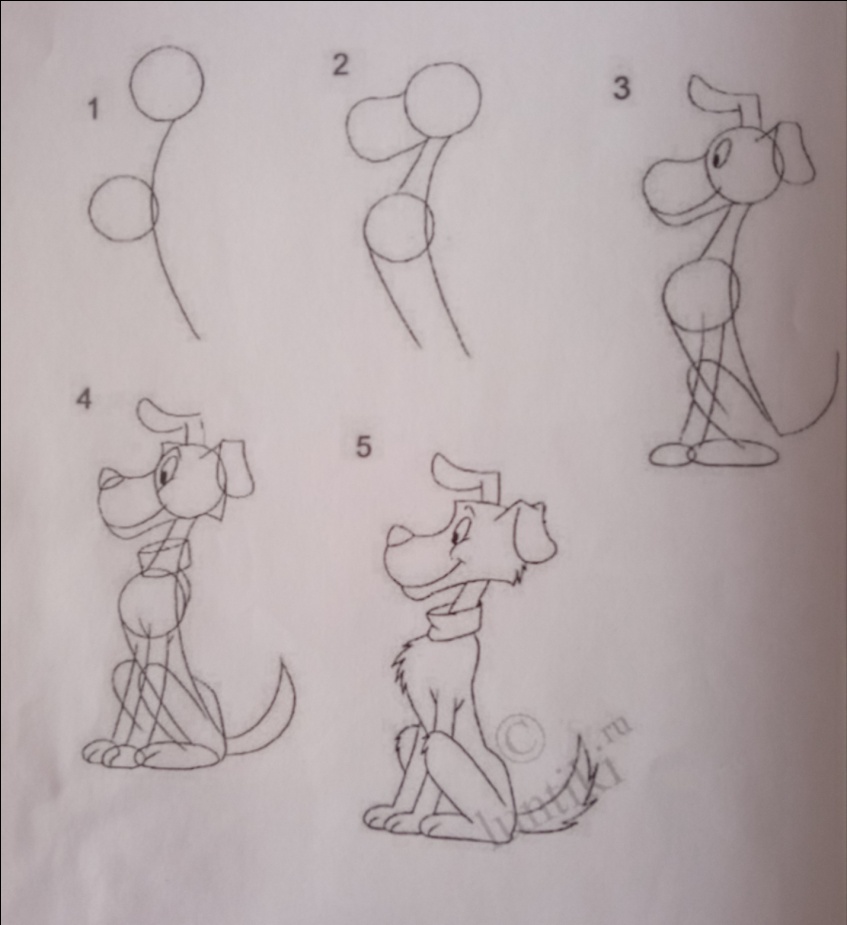 Коли ви намалюєте простим олівчиком , починайте зафарбовувати. Обов’язково згадайте про світло тінь , та напрям штрихів. Хай щастить. 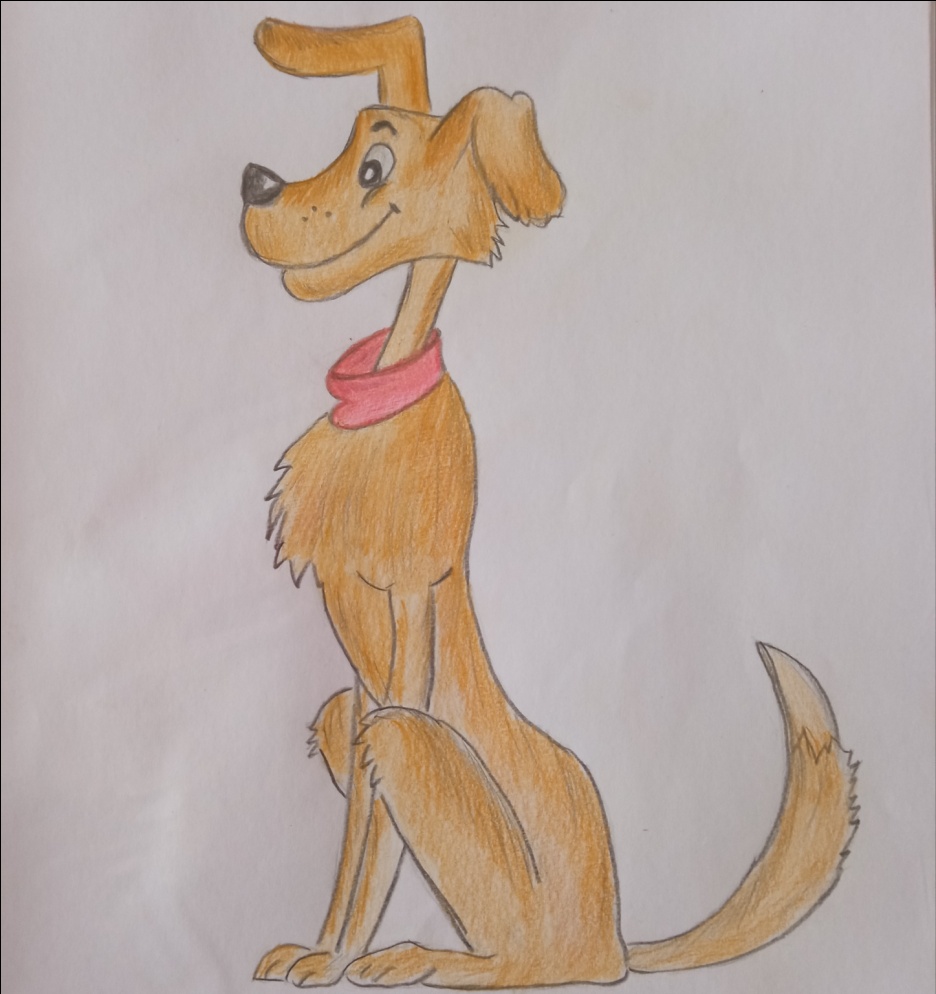 